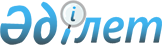 О Программе занятости населения на 1997 год
					
			Утративший силу
			
			
		
					Постановление Правительства Республики Казахстан от 11 апреля 1997 г. N 539. Утратило силу - постановлением Правительства РК от 9 февраля 2005 г. N 124 (P050124)



      В целях реализации государственной политики занятости населения и обеспечения социальной защиты безработных Правительство Республики Казахстан постановляет: 



      1. Утвердить прилагаемую Программу занятости населения на 1997 год (далее - Программа). 



      2. Министерству труда и социальной защиты населения совместно с Министерством образования и культуры Республики Казахстан, иными центральными и местными исполнительными органами организовать переобучение безработных, особо обратив внимание на подготовку по новым профессиям и специальностям, для развития индивидуального предпринимательства, среднего и малого бизнеса с учетом региональных особенностей. 



      3. Министерству труда и социальной защиты населения Республики Казахстан совместно с местными исполнительными органами организовать выполнение Программы. 



      4. Министерству труда и социальной защиты населения Республики Казахстан совместно с заинтересованными центральными исполнительными органами внести в декабре 1997 года в Правительство Республики Казахстан проект Программы занятости населения на 1998 год. 


     Премьер-Министр



   Республики Казахстан


                                            УТВЕРЖДЕНА



                                   постановлением Правительства           



                                       Республики Казахстан



                                    от 11 апреля 1997 г. N 539




              Программа занятости населения на 1997 год 




      Целью Программы является выработка стратегии содействия занятости и социальной защиты граждан от безработицы. 



      Приоритеты и прогнозные параметры Программы определены на основе Программы действий Правительства Республики Казахстан по углублению реформ на 1996-1998 годы (далее - Программы Правительства), утвержденной Указом Президента Республики Казахстан от 13 декабря 1995 г. N 2680 
 U952680_ 
 , Индикативного плана социально-экономического развития Республики Казахстан на 1997 год, утвержденного постановлением Правительства Республики Казахстан от 23 сентября 1996 г. N 1161 
 P961161_ 
 , Концепции государственной политики занятости населения (далее - Концепция занятости), одобренной постановлением Правительства Республики Казахстан от 22 мая 1996 г. N 631 
 P960631_ 
 , а также анализа и прогноза ситуации на рынке труда, подготовленного Министерством труда и социальной защиты населения Республики Казахстан. 




                   I. Прогноз занятости на 1997 год 




      В 1997 году будет продолжена реализация общей экономической стратегии, целей и задач, определенных Программой Правительства. Ситуация на рынке труда будет определяться мерами, проводимыми органами исполнительной власти в финансово-экономической и социальной сферах. 



      Продолжающиеся кризисные явления в экономике и недостаток финансовых средств будут оказывать негативное воздействие на стабилизацию финансово-хозяйственной деятельности организаций, что может поставить многие из них на грань банкротства. 



      Продолжатся процессы высвобождения рабочей силы. 



      Предполагается, что численность высвобожденных может превысить 300 тыс. человек, а количество длительно безработных достигнет 15 процентов от общего их числа. 



      В 1997 году могут возрасти темпы реорганизационных и ликвидационных процедур как в отраслевом, так и в региональном разрезах, и прежде всего в Жезказганской, Кустанайской, Семипалатинской, Талдыкорганской областях и в г. Алматы. 



      Продолжится процесс частичного перехода скрытой безработицы в открытую, в результате чего в целом по республике может высвободиться 15-20 процентов работников. 



      Численность занятых в отраслях экономики в 1997 году может сократиться по сравнению с 1996 годом на 0,2 процента и составит 6265 тыс. человек. Сокращение прогнозируется как в отраслях материального производства, так и в непроизводственной сфере. 



      Положение в области занятости усугубит приток сельской молодежи в города, что также повлияет на осложнение ситуации на рынке труда. 



      В 1997 году рынок труда будет формироваться под воздействием следующих факторов: 



      структурной перестройки производства: приватизации, банкротства, перепрофилирования; 



      инвестиционных возможностей, от которых зависят масштабы сохранения экономически эффективных и создания новых рабочих мест; 



      продолжения процессов высвобождения работников с организаций; 



      возрастания оттока сельского населения в города, особенно молодежи. 



      По оценкам Министерства труда и социальной защиты населения Республики Казахстан, в 1997 году наибольшие значения уровня безработицы сохранятся в Кзыл-Ординской и Атырауской областях, высокий уровень безработицы возможен в Северо-Казахстанской, Семипалатинской, Западно-Казахстанской, Тургайской, Актюбинской, Восточно-Казахстанской и Жезказганской областях. Наименьшие значения этого показателя ожидаются в Карагандинской области и г. Алматы. 



      По-прежнему остро будет стоять проблема трудоустройства женщин, молодежи, лиц предпенсионного возраста, других малоконкурентных на рынке труда слоев населения. Вследствие низкой мобильности населения из-за отсутствия рынка жилья, увеличения дисбаланса между спросом и предложением рабочей силы усилится процесс формирования слоя длительно безработных. 



      Предложение рабочей силы на рынке труда будет возрастать и составит 2,5 млн. человек. 



      Предусматриваемое проведение активных мер по поощрению малого и среднего бизнеса позволит занять 100 тыс. человек дополнительно. Однако из-за ограниченности инвестиций существенно приостановить рост безработицы не удастся. 



      По прогнозам Министерства труда и социальной защиты населения Республики Казахстан, в 1997 году в службы занятости может обратиться около 750 тыс. человек, из которых 150 тысяч будут трудоустроены, а 600 тыс. человек, или 8,7 процента от экономически активного населения получат статус безработного. 




             II. Основные направления политики занятости 



                             в 1997 году 




      В соответствии с Программой Правительства и Концепцией занятости основными направлениями политики занятости на 1997 год определены: 



      совершенствование системы правового регулирования занятости и трудовых отношений путем изменения и дополнения трудового законодательства; 



      совершенствование отраслевой структуры экономики на основе создания новых, реформирования неперспективных производств; 



      поддержка и активное стимулирование развития малого и среднего частного предпринимательства, создающего дополнительные рабочие места, в том числе и за счет привлечения иностранного капитала; 



      опережение профессионального образования по отношению к складывающейся ситуации на рынке труда с учетом структурных изменений в экономике; 



      переориентация организации общественных работ на жилищное и дорожное строительство; 



      формирование системы социального партнерства главных участников рынка труда (государства, работодателей и работников) в обеспечении гарантии занятости, решении вопросов оплаты, условий и режимов труда; 



      повышение роли местных исполнительных органов в решении региональных проблем занятости; 



      осуществление избирательных мер, направленных на устранение наиболее острых диспропорций спроса и предложения на рынке труда; 



      дальнейшая интеграция деятельности государственной службы занятости с работодателями и профсоюзами в вопросах регулирования занятости и рынка труда. 



      Основными рычагами реализации политики занятости должны стать: 



      нейтрализация факторов, способствующих росту безработицы в результате реформирования организаций, в том числе всемерное развитие профориентационных услуг, профобучения и переподготовки высвобождаемых работников; 



      проведение государственной социальной политики в рамках макроэкономической стратегии; 



      содействие развитию предпринимательства и самозанятости, малого и среднего бизнеса как перспективной сферы приложения труда путем создания бизнес-центров, поддержки центров малого бизнеса, расширения ресурсов обучения предпринимательским навыкам; 



      защиты внутреннего рынка труда и ограничение использования труда иностранных рабочих и специалистов, экспертиза программ экономического развития и контрактов с участием иностранных фирм на предмет обеспечения занятости местного населения и ее финансирования; 



      содействие развитию в контрактной системы экспорта рабочей силы в ближнее и дальнее зарубежье; 



      квотирование численности иммигрантов, исходя из экономических возможностей и условий регионов расселения. 




             III. Обеспечение социальной защиты населения 



                          в сфере занятости 




      1) Меры по сбалансированию спроса и предложения рабочей силы 




      Определяющее влияние на конъюнктуру рынка труда оказывает предъявляемый работодателями спрос на рабочую силу. Основными требованиями работодателей в настоящее время являются высокий профессионализм и опыт работы по данной специальности. 



      Снижение занятости является типичным как для большинства отраслей материального производства, так и непроизводственной сферы. Всего по отраслям экономики, по предварительной оценке, в 1997 году будет принято более 830 тыс. человек, а уволено свыше 1300 тыс. человек. 



      Дальнейшее свертывание производства и предполагаемое банкротство предприятий повлекут за собой снижение спроса на рабочую силу и увеличение длительной безработицы. 



      Предотвратить возможную ситуацию на данном этапе предполагается усилением регулирующего воздействия государства на рынок труда с помощью следующих мер: 



      сохранение числа экономически целесообразных и создание дополнительных рабочих мест; 



      использование гибких режимов рабочего времени, что позволит увеличить занятость без увеличения числа рабочих мест; 



      подготовка и переобучение незанятого населения и безработных с учетом потребностей рынка труда; 



      смягчение последствий массовых высвобождений посредством внутриотраслевого перераспределения рабочей силы и диверсификации производства;



     организация общественных работ. 


     2) Содействие трудоустройству граждан 


     В целях сокращения времени поиска работы гражданами, усиления взаимодействия с работодателями по увеличению числа заявляемых ими в центры занятости вакансий службы занятости будут продолжать оказывать следующие услуги:



     информирование граждан о возможностях трудоустройства;



     предоставление гражданину возможности выбора различных форм и видов занятости;



     подбор подходящего рабочего места;



     обучение и переобучение безработных;



     консультирование граждан, испытывающих трудности в поиске работы;



     организация общественных работ;



     содействие безработным в организации собственного дела. 



      С помощью службы занятости предполагается предоставить работу 150 тыс. человек, в том числе 36 тыс. выпускников учебных заведений системы образования (вузов, колледжей, лицеев, профтехшкол, общеобразовательных школ всех типов и наименований). 




        3) Профессиональная подготовка, повышение квалификации 



                     и переподготовка безработных 




      В 1997 году предполагается направить на профессиональную подготовку, повышение квалификации и переподготовку в пределах 30 тыс. человек безработных. 



      При этом преимущество будет предоставлено неработающей молодежи до 20 лет, женщинам, трудоспособным инвалидам и другим социально уязвимым категориям населения. В этих целях предусматривается: 



      принять участие совместно с заинтересованными министерствами в разработке основных направлений определения потребности в подготовке квалифицированных специалистов с учетом приоритетов развития отдельных отраслей экономики, расширения и перепрофилирования производства, освоения новых видов продукции и услуг; 



      расширять профориентационные услуги для безработных, особенно для социально уязвимых слоев населения путем организации работы по формированию компьютерного информационно-справочного банка учебно-курсовой сети, в том числе вузов, ссузов, ПТШ, а также негосударственных учреждений образования о новых престижных профессиях и специальностях, наиболее востребуемых на рынке труда; 



      осуществлять координацию и методическое руководство профориентацией и профессиональным обучением безработных и незанятого населения на основе договоров о сотрудничестве Министерства труда и социальной защиты населения Республики Казахстан с заинтересованными министерствами и организациями; 



      активизировать деятельность по организации профподготовки безработных для сферы малого и среднего бизнеса, предпринимательской и индивидуальной трудовой занятости, в сотрудничестве с территориальными центрами поддержки и развития предпринимательства; 



      организовать обучение по заявкам местных органов службы занятости и работодателей на базе Республиканского центра обучения военнослужащих, уволенных в запас, и безработных (в с. Тургень Алматинской области) по профессиям и специальностям сельскохозяйственного профиля; 



      оказывать содействие в реализации проекта Всемирного Банка по социальной защите (компонент "Служба занятости") в г. Алматы, в Алматинской, Павлодарской, Южно-Казахстанской областях по обучению безработных, преимущественно женщин, основам бизнеса, навыкам поиска работы; 



      оказывать действенную помощь организациям в осуществлении переобучения высвобождаемых работников и трудоустройстве их на вновь создаваемые рабочие места и имеющиеся вакансии. 




     4) Содействие в создании новых рабочих мест, стимулирование 



         самозанятости, предпринимательства и малого бизнеса 




      Создание рабочих мест, стимулирование самозанятости, предпринимательства и малого бизнеса особенно целесообразно в перспективных отраслях и в сфере услуг. 



      В целях решения данной задачи предполагается: 



      принять меры по организации системы создания рабочих мест для безработных; 



      содействие в создании 115 тыс. новых рабочих мест, в основном для слабозащищенных слоев населения (женщин, молодежи, длительно неработающих и т.п.), в перерабатывающих отраслях и сфере услуг с привлечением средств Государственного фонда содействия занятости (далее - Фонд занятости). Для 1 тыс. инвалидов предполагается возместить затраты на приобретение оборудования и инструментов из этого же источника. 



      Основными направлениями работы службы занятости в развитии малого бизнеса и предпринимательства определены: 



      организация профессионального обучения основам малого бизнеса и предпринимательства для 10 тыс. человек; 



      оказание консалтинговых услуг начинающим предпринимателям по вопросам организации собственного дела; 



      оказание практической помощи в вопросах организации собственного дела: лизинг (финансовая аренда), регистрация и др. 




            5) Организация оплачиваемых общественных работ 




      В 1997 году повысится значимость общественных работ как одного из приоритетных направлений в использовании активных мер на рынке труда, что предполагает в дальнейшем их интенсивное развитие. Основой для этого послужит разработка региональных программ и местных проектов таких работ с учетом количественной и качественной сбалансированности спроса и предложения рабочей силы, содержащих перечень конкретных видов работ, отвечающих требованиям социальной полезности и способных снизить напряжение на рынке труда. 



      При этом приоритетное использование получат проекты, совместимые с программами социально-экономического развития городов и районов, таких, как строительство жилья и объектов социально-культурного назначения, очистка территорий, их озеленение и благоустройство, прокладка и ремонт дорог и тротуаров, ремонт и строительство ирригационных сооружений. 



      B перечне останутся услуги престарелым и инвалидам, помощь в уходе за тяжелобольными и малолетними детьми, несложные сельхозработы. 



      Общественными работами в рамках региональных программ предполагается занять 30 тыс. человек, преимущественно из числа безработных с длительным стажем, а также малоконкурентных на рынке труда категорий, утративших профессиональную квалификацию и социальные связи. 




                     6) Квотирование рабочих мест 




      В 1997 году органами Государственной службы занятости будет продолжена работа по содействию занятости лиц с ограниченными возможностями на рынке труда, включая квотирование рабочих мест для молодежи, окончившей общеобразовательные, профессионально-технические школы, а также других лиц, моложе 20 лет, одиноких и многодетных родителей, воспитывающих несовершеннолетних детей, детей-инвалидов, лиц предпенсионного возраста, инвалидов, граждан, продолжительное время не имеющих работу, военнослужащих, уволенных со службы без права на пенсию, лиц, освобожденных из мест лишения свободы, беженцев, вынужденных мигрантов.



     В соответствии с квотой будет трудоустроено свыше 25 тыс. человек из числа социально уязвимых категорий населения. 


                 7) Выплата пособий по безработице,



              оказание материальной помощи безработным 


     Государственная служба занятости в 1997 году продолжит выплату пособий по безработице и оказание безработным материальной помощи. Предполагается, что 425 тыс. безработных получат пособия по безработице. 


                8) Регулирование трудовой миграции.



                   Защита внутреннего рынка труда


   
 



      Регулирование трудовой миграции и защита внутреннего рынка труда призваны содействовать преодолению диспропорций между спросом и предложением рабочей силы, смягчению напряженности в сфере занятости за счет временного использования рабочей силы за рубежом, защите трудовых прав мигрантов. 





 



     Службы занятости совместно с местными исполнительными органами должны осуществить следующие меры:



     направление на работу в Южную Корею в соответствии с достигнутым соглашением 328 человек;



     координацию деятельности организаций, занимающихся вопросами внешней трудовой миграции;



     консультационно-информационную помощь гражданам, выезжающим на работу за рубеж;



     выдачу лицензий на деятельность негосударственных посреднических организаций, занимающихся ввозом и вывозом за рубеж рабочей силы;



     организацию иммиграционного контроля и пресечение нелегальной трудовой миграции. 


            IV. Информационно-аналитическое и финансовое



                       обеспечение Программы 


                    1) Развитие службы занятости 


 



      Необходимым условием реализации задач, предусмотренных настоящей Программой, является дальнейшее развитие Государственной службы занятости, ее республиканского, региональных и местных органов. Адекватное реагирование на изменение ситуации на рынке труда будет обеспечиваться деятельностью службы занятости на основе укрепления ее материальной базы, компьютеризации и технического оснащения, развития статистической и информационно-справочной систем, мониторинга рынка труда. 



      Будет введена система оценки эффективности деятельности региональных служб занятости. 



      В рамках реализации проекта Всемирного банка по социальной защите предполагается создать модельные центры занятости в гг. Кустанае, Акмоле, Актау, Атырау, Семипалатинске, Усть-Каменогорске, Кокшетау, Жезказгане, Талгаре Алматинской области. Предстоит внедрить прогрессивные процедуры обслуживания клиентов во всех модельных центрах, постепенно распространить этот опыт на остальные центры занятости, а также обеспечить проведение массового обучения сотрудников службы занятости эффективным методам работы, организовать перевод программного обеспечения на новую платформу, внедрить передовые методы анализа и прогнозирования ситуации на рынке труда. 




                 2) Информационная поддержка политики 



                         занятости населения 




      Будет продолжено формирование системы информационной поддержки государственной политики занятости населения. Ее основными элементами будут: 



      информирование населения и работодателей о состоянии рынка труда через средства массовой информации, в том числе и через периодические издания органов службы занятости; 



      содействие самостоятельному поиску работы через распространение буклетов, памяток, плакатов; 



      содействие трудоустройству граждан посредством публикации сведений о вакантных рабочих местах. 




            3) Совершенствование нормативной правовой базы 



                   по вопросам занятости населения 




      B 1997 году Министерство труда и социальной защиты населения Республики Казахстан совместно с другими заинтересованными министерствами предполагает разработать следующие нормативные акты: 



      положение о порядке предоставления информации о массовом высвобождении и сведений о наличии рабочих и вакантных должностей центрам занятости; 



      методические рекомендации по проведению мероприятий профотбора для обучения безработных бизнесу; 



      положение об условиях и порядке оказания материальной помощи безработным; 



      положение об условиях и порядке выплаты пособия по безработице; 



      положение об организации и порядке финансирования профессиональной подготовки, повышения квалификации и переподготовки безработных и незанятого населения. 




            4) Финансовое обеспечение Программы занятости 




      Исходя из прогноза фонда оплаты труда на 1997 год, ожидаемые поступления в Фонд занятости составят 8 070 000 тыс. тенге. 



      С учетом ожидаемого поступления средств от Международного Банка Реконструкции и Развития на финансирование создаваемых в некоторых областях модельных центров занятости суммарный доход составит 9 334 224 тыс. тенге. 



      При этом предполагается 5 236 425 тыс. тенге затратить на выплату пособий по безработице (из расчета среднего размера пособия на 1 безработного 2 464 тенге и средней продолжительности получения пособия 5 месяцев). Расходы на профессиональную подготовку и переобучение безработных составят 860 938 тыс. тенге, на организацию общественных работ - 203 580 тыс. тенге, на содержание службы занятости - 646 576 тыс. тенге. Кроме того, предусмотрены затраты на компенсацию расходов на приобретение оборудования и приспособлений инвалидам в сумме 14 000 тыс. тенге, на поддержку создания новых рабочих мест и развитие предпринимательства - 1 224 636 тыс. тенге. 



      Общие расходы Фонда занятости с учетом затрат на создание дополнительных рабочих мест в жилищном строительстве составят 9 334 224 тыс. тенге. 

					© 2012. РГП на ПХВ «Институт законодательства и правовой информации Республики Казахстан» Министерства юстиции Республики Казахстан
				